GULBENES NOVADA DOMES LĒMUMSGulbenēPar J. D. – G. izslēgšanu no Gulbenes novadadzīvokļu jautājumu risināšanas reģistraSaskaņā ar 2022.gada 29.septembra Gulbenes novada domes sēdes lēmumu Nr. GND/2022/835 “Par reģistrēšanu dzīvokļu jautājumu risināšanas reģistrā” (protokols Nr.19, 4.p.) …., reģistrēts dzīvokļu jautājumu risināšanas 4.reģistrā. Lēmums pieņemts pamatojoties uz Gulbenes novada domes 2020.gada 30.janvāra saistošo noteikumu Nr.2 “Par palīdzību dzīvokļu jautājumu risināšanā” 11.punktu, kas nosaka,  ka pašvaldībai piederošu vai tās nomātu dzīvojamo telpu, kurai noteikts speciālistam izīrējamās dzīvojamās telpas statuss, pašvaldība ir tiesīga izīrēt tās dibinātu iestāžu vai kapitālsabiedrību, kā arī veselības, kultūras, sporta, izglītības, sociālās, aizsardzības, tieslietu un iekšlietu jomā nodarbinātam kvalificētam speciālistam. Gulbenes novada pašvaldības dokumentu vadības sistēmā 2023.gada 17.jūlijā ar reģistrācijas Nr. GND/5.4/23/1451-D reģistrēts … (turpmāk – iesniedzējs), .., 2023.gada 14.jūlija iesniegums, kurā izteikts lūgums iesniedzēju izslēgt no dzīvokļu jautājumu risināšanas reģistra.Likuma “Par palīdzību dzīvokļa jautājumu risināšanā” 10.panta pirmās daļas 4.punkts nosaka, ka personas tiek izslēgtas no palīdzības reģistra, ja tā atsakās no palīdzības, iesniedzot par to attiecīgu iesniegumu.Ņemot vērā minēto, pamatojoties uz likuma „Par palīdzību dzīvokļu jautājumu risināšanā” 10.panta pirmās daļas 4.punktu un Sociālo un veselības jautājumu komitejas ieteikumu, atklāti balsojot: PAR – __; PRET – __; ATTURAS – __, Gulbenes novada dome NOLEMJ:1. IZSLĒGT …, no Gulbenes novada pašvaldības palīdzības dzīvokļu jautājumu risināšanas 4.reģistra. 2. Lēmumu nosūtīt: ..Gulbenes novada domes priekšsēdētājs					A.CaunītisSagatavoja: Ligita Slaidiņa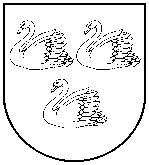 GULBENES NOVADA PAŠVALDĪBAReģ.Nr.90009116327Ābeļu iela 2, Gulbene, Gulbenes nov., LV-4401Tālrunis 64497710, mob.26595362, e-pasts; dome@gulbene.lv, www.gulbene.lv2023.gada 27.jūlijāNr.GND/2023/(protokols Nr.; .p)